Unit 3 Lesson 5: Splitting Triangle Sides with Dilation, Part 11 Notice and Wonder: Midpoints (Warm up)Student Task StatementHere’s a triangle  with midpoints , and .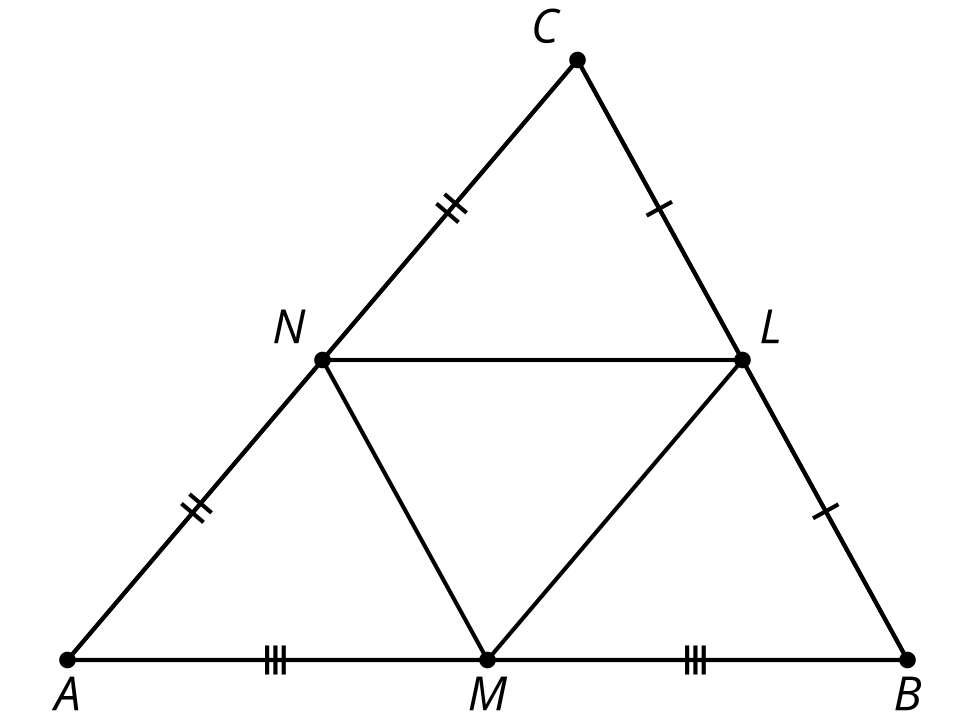 What do you notice? What do you wonder?2 Dilation or Violation?Student Task StatementHere’s a triangle . Points  and  are the midpoints of 2 sides.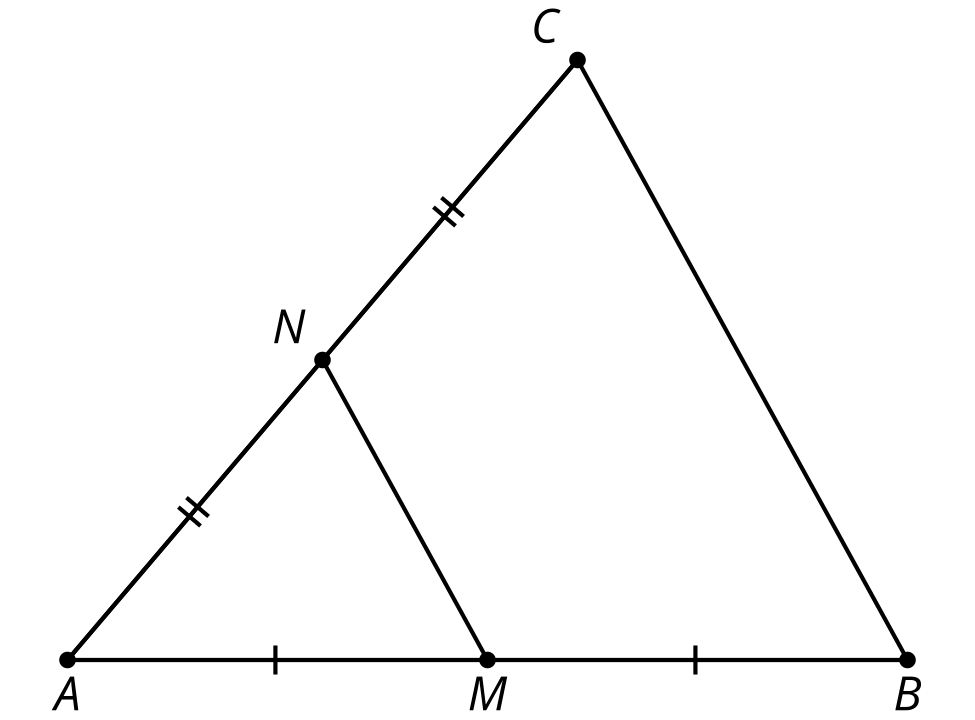 Convince yourself triangle  is a dilation of triangle . What is the center of the dilation? What is the scale factor?Convince your partner that triangle  is a dilation of triangle , with the center and scale factor you found.With your partner, check the definition of dilation on your reference chart and make sure both of you could convince a skeptic that  definitely fits the definition of dilation.Convince your partner that segment  is twice as long as segment .Prove that . Convince a skeptic.3 A Little Bit Farther NowStudent Task StatementHere’s a triangle .  is  of the way from  to .  is  of the way from  to .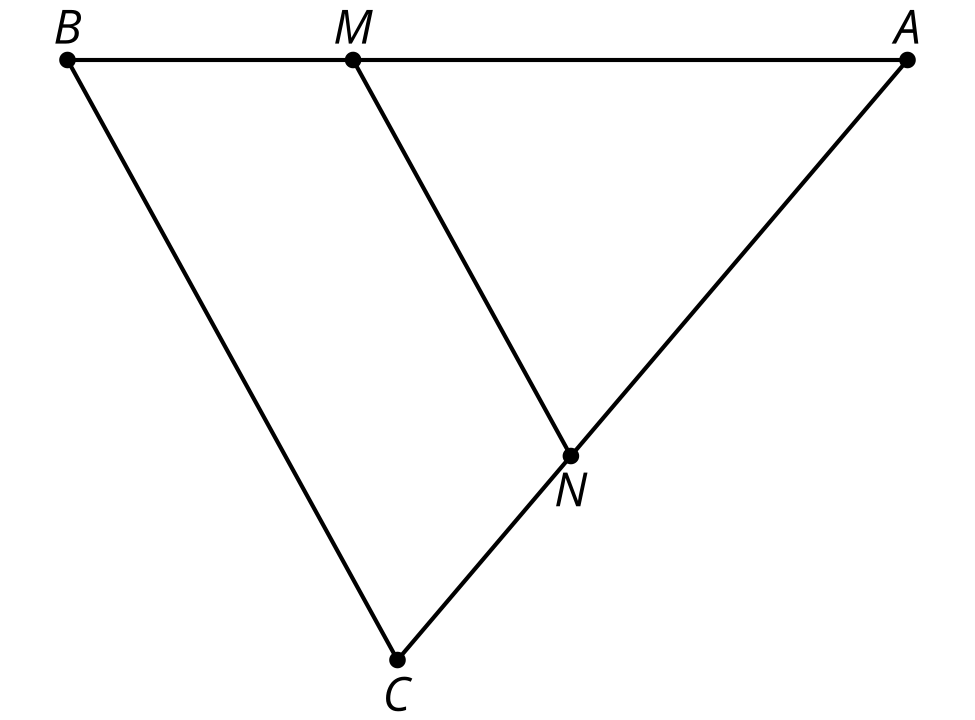 What can you say about segment , compared to segment ? Provide a reason for each of your conjectures.Activity Synthesis so 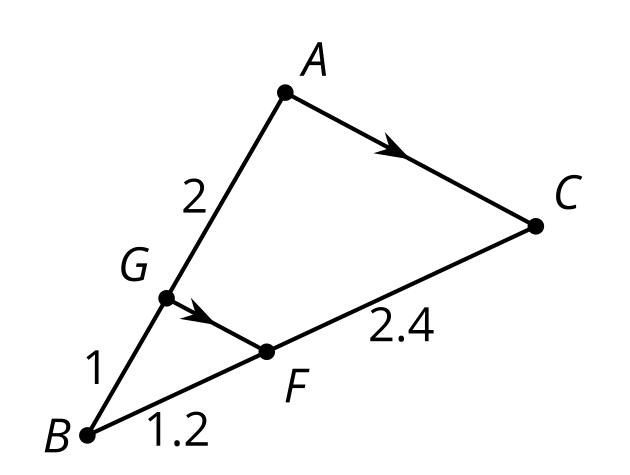 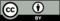 © CC BY 2019 by Illustrative Mathematics®